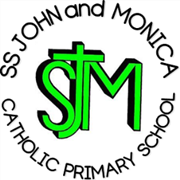 Progression of Skills in: Fractions (including Decimals and Percentages)COUNTING IN FRACTIONAL STEPSCOUNTING IN FRACTIONAL STEPSCOUNTING IN FRACTIONAL STEPSCOUNTING IN FRACTIONAL STEPSCOUNTING IN FRACTIONAL STEPSCOUNTING IN FRACTIONAL STEPSCOUNTING IN FRACTIONAL STEPSCOUNTING IN FRACTIONAL STEPSSkillReceptionYear 1Year 2Year 3Year 4Year 5Year 5Year 6COUNTING IN FRACTIONAL STEPS Pupils should count in fractions up to 10, starting from any number and using the1/2 and  2/4 equivalence on the number line (Non Statutory Guidance)count up and down in tenthscount up and down in hundredthsRECOGNISING FRACTIONSRECOGNISING FRACTIONSRECOGNISING FRACTIONSRECOGNISING FRACTIONSRECOGNISING FRACTIONSRECOGNISING FRACTIONSRECOGNISING FRACTIONSRECOGNISING FRACTIONSRECOGNISING FRACTIONSReceptionYear 1Year 2Year 3Year 4Year 4Year 5Year 6RECOGNISING FRACTIONSRecognising part and whole recognise, find and name a half as one of two equal parts of an object, shape or quantity recognise, find, name and write fractions 1/3, 1/4, 2/4 and 3/4 of a length, shape, set of objects or quantity recognise, find and write fractions of a discrete set of objects: unit fractions and non-unit fractions with small denominators recognise that hundredths arise when dividing an object by one hundred and dividing tenths by tenrecognise that hundredths arise when dividing an object by one hundred and dividing tenths by tenrecognise and use thousandths and relate them to tenths, hundredths and decimal equivalents  (appears also in Equivalence)RECOGNISING FRACTIONSUnderstand that objects can be divided into parts recognise, find and name a quarter as one of four equal parts of an object, shape or quantityrecognise that tenths arise from dividing an object into 10 equal parts and in dividing one – digit numbers or quantities by 10.recognise and use fractions as numbers: unit fractions and non-unit fractions with small denominatorsCOMPARING FRACTIONSCOMPARING FRACTIONSCOMPARING FRACTIONSCOMPARING FRACTIONSCOMPARING FRACTIONSCOMPARING FRACTIONSCOMPARING FRACTIONSCOMPARING FRACTIONSCOMPARING FRACTIONSReceptionYear 1Year 2Year 3Year 4Year 4Year 5Year 6COMPARING FRACTIONScompare and order unit fractions, and fractions with the same denominatorscompare and order fractions whose denominators are all multiples of the same numbercompare and order fractions, including fractions >1COMPARING DECIMALSCOMPARING DECIMALSCOMPARING DECIMALSCOMPARING DECIMALSCOMPARING DECIMALSCOMPARING DECIMALSCOMPARING DECIMALSCOMPARING DECIMALSCOMPARING DECIMALSReceptionYear 1Year 2Year 3Year 4Year 4Year 5Year 6COMPARING DECIMALScompare numbers with the same number of decimal places up to two decimal places compare numbers with the same number of decimal places up to two decimal places read, write, order and compare numbers with up to three decimal placesidentify the value of each digit in numbers given to three decimal places ROUNDING INCLUDING DECIMALSROUNDING INCLUDING DECIMALSROUNDING INCLUDING DECIMALSROUNDING INCLUDING DECIMALSROUNDING INCLUDING DECIMALSROUNDING INCLUDING DECIMALSROUNDING INCLUDING DECIMALSROUNDING INCLUDING DECIMALSROUNDING INCLUDING DECIMALSReceptionYear 1Year 2Year 3Year 4Year 4Year 5Year 6ROUNDING INCLUDING DECIMALSround decimals with one decimal place to the nearest whole number round decimals with one decimal place to the nearest whole number round decimals with two decimal places to the nearest whole number and to one decimal placesolve problems which require answers to be rounded to specified degrees of accuracy EQUIVALENCE (INCLUDING FRACTIONS, DECIMALS AND PERCENTAGES)EQUIVALENCE (INCLUDING FRACTIONS, DECIMALS AND PERCENTAGES)EQUIVALENCE (INCLUDING FRACTIONS, DECIMALS AND PERCENTAGES)EQUIVALENCE (INCLUDING FRACTIONS, DECIMALS AND PERCENTAGES)EQUIVALENCE (INCLUDING FRACTIONS, DECIMALS AND PERCENTAGES)EQUIVALENCE (INCLUDING FRACTIONS, DECIMALS AND PERCENTAGES)EQUIVALENCE (INCLUDING FRACTIONS, DECIMALS AND PERCENTAGES)EQUIVALENCE (INCLUDING FRACTIONS, DECIMALS AND PERCENTAGES)EQUIVALENCE (INCLUDING FRACTIONS, DECIMALS AND PERCENTAGES)ReceptionYear 1Year 2Year 3Year 4Year 4Year 5Year 6EQUIVALENCE (INCLUDING FRACTIONS, DECIMALS AND PERCENTAGES)write simple fractions e.g. 1/2 of 6 = 3 and recognise the equivalence of 2/4 and 1/2.recognise and show, using diagrams, equivalent fractions with small denominators recognise and show, using diagrams, families of common equivalent fractions recognise and show, using diagrams, families of common equivalent fractions identify, name and write equivalent fractions of a given fraction, represented visually, including tenths and hundredths use common factors to simplify fractions; use common multiples to express fractions in the same denomination EQUIVALENCE (INCLUDING FRACTIONS, DECIMALS AND PERCENTAGES)recognise and write decimal equivalents of any number of tenths or hundredthsrecognise and write decimal equivalents of any number of tenths or hundredthsread and write decimal numbers as fractions (e.g. 0.71 = 71/100) associate a fraction with division and calculate decimal fraction equivalents (e.g. 0.375) for a simple fraction (e.g. 3/8) EQUIVALENCE (INCLUDING FRACTIONS, DECIMALS AND PERCENTAGES)recognise and use thousandths and relate them to tenths, hundredths and decimal equivalentsEQUIVALENCE (INCLUDING FRACTIONS, DECIMALS AND PERCENTAGES)recognise and write decimal equivalents to 1/4; 1/2; 3/4 recognise and write decimal equivalents to 1/4; 1/2; 3/4 recognise the per cent symbol (%) and understand that per cent relates to “number of parts per hundred”, and write percentages as a fraction with denominator 100 as a decimal fractionrecall and use equivalences between simple fractions, decimals and percentages, including in different contexts.ADDITION AND SUBTRACTION OF FRACTIONSADDITION AND SUBTRACTION OF FRACTIONSADDITION AND SUBTRACTION OF FRACTIONSADDITION AND SUBTRACTION OF FRACTIONSADDITION AND SUBTRACTION OF FRACTIONSADDITION AND SUBTRACTION OF FRACTIONSADDITION AND SUBTRACTION OF FRACTIONSADDITION AND SUBTRACTION OF FRACTIONSADDITION AND SUBTRACTION OF FRACTIONSReceptionYear 1Year 2Year 3Year 4Year 4Year 5Year 6ADDITION AND SUBTRACTION OF FRACTIONSPut together two halves of an object to make the whole add and subtract fractions with the same denominator within one whole (e.g. 5/7 + 1/7 = 6/7) add and subtract fractions with the same denominator add and subtract fractions with the same denominator add and subtract fractions with the same denominator and multiples of the same number add and subtract fractions with different denominators and mixed numbers, using theconcept of equivalent fractions ADDITION AND SUBTRACTION OF FRACTIONSrecognise mixed numbers and improper fractions and convert from one form to the other and write mathematical statements > 1 as a mixed number (e.g. 2/5 + 4/5 = 6/5 = 11/5)MULTIPLICATION AND DIVISION OF FRACTIONSMULTIPLICATION AND DIVISION OF FRACTIONSMULTIPLICATION AND DIVISION OF FRACTIONSMULTIPLICATION AND DIVISION OF FRACTIONSMULTIPLICATION AND DIVISION OF FRACTIONSMULTIPLICATION AND DIVISION OF FRACTIONSMULTIPLICATION AND DIVISION OF FRACTIONSMULTIPLICATION AND DIVISION OF FRACTIONSMULTIPLICATION AND DIVISION OF FRACTIONSReceptionYear 1Year 2Year 3Year 4Year 4Year 5Year 6MULTIPLICATION AND DIVISION OF FRACTIONSmultiply proper fractions and mixed numbers by whole numbers, supported by materials and diagrams multiply simple pairs of proper fractions, writing the answer in its simplest form (e.g. 1/4 × 1/2 = 1/8)MULTIPLICATION AND DIVISION OF FRACTIONSmultiply one-digit numbers with up to two decimal places by whole numbers MULTIPLICATION AND DIVISION OF FRACTIONSdivide proper fractions by whole numbers (e.g. 1/3 ÷ 2 = 1/6 )MULTIPLICATION AND DIVISION OF DECIMALSMULTIPLICATION AND DIVISION OF DECIMALSMULTIPLICATION AND DIVISION OF DECIMALSMULTIPLICATION AND DIVISION OF DECIMALSMULTIPLICATION AND DIVISION OF DECIMALSMULTIPLICATION AND DIVISION OF DECIMALSMULTIPLICATION AND DIVISION OF DECIMALSMULTIPLICATION AND DIVISION OF DECIMALSADDITION AND SUBTRACTION OF FRACTIONSreceptionYear 1Year 2Year 3Year 4Year 4Year 5Year 6ADDITION AND SUBTRACTION OF FRACTIONSmultiply one-digit numbers with up to two decimal places by whole numbers ADDITION AND SUBTRACTION OF FRACTIONSfind the effect of dividing a one- or two-digit number by 10 and 100, identifying the value of the digits in the answer as ones, tenths and hundredths find the effect of dividing a one- or two-digit number by 10 and 100, identifying the value of the digits in the answer as ones, tenths and hundredths multiply and divide numbers by 10, 100 and 1000 where the answers are up to three decimal placesADDITION AND SUBTRACTION OF FRACTIONSidentify the value of each digit to three decimal places and multiply and divide numbers by 10, 100and 1000 where the answers are up to three decimal places associate a fraction with division and calculate decimal fraction equivalents (e.g. 0.375) for a simple fraction (e.g. 3/8) use written division methods in cases where the answer has up to two decimal placesPROBLEM SOLVINGPROBLEM SOLVINGPROBLEM SOLVINGPROBLEM SOLVINGPROBLEM SOLVINGPROBLEM SOLVINGPROBLEM SOLVINGPROBLEM SOLVINGPROBLEM SOLVINGReceptionYear 1Year 2Year 3Year 4Year 4Year 5Year 6PROBLEM SOLVINGsolve problems that involve all of the abovesolve problems involving increasingly harder fractions to calculate quantities, and fractions to divide quantities, including non-unit fractions where the answer is a whole number solve problems involving increasingly harder fractions to calculate quantities, and fractions to divide quantities, including non-unit fractions where the answer is a whole number solve problems involving numbers up to three decimal places PROBLEM SOLVINGsolve simple measure and money problems involving fractions and decimals to two decimal places.solve simple measure and money problems involving fractions and decimals to two decimal places.solve problems which require knowing percentage and decimal equivalents of 1/2, 1/4, 1/5, 2/5, 4/5 and those with a denominator of a multiple of 10 or 25.